ORDINE AVVOCATI E PROCURATORI DI CUNEOCodice fiscale 80013050044 – Partita iva 03389100045 Via Bonelli, 5  - 12100 -CUNEO – (CN )Numero R.E.A   291253Relazione del revisore dei conti alConto Consuntivo 2022 e alBilancio di previsione dell’anno 2023Parte I - Conto Consuntivo 2022Quale organo di Revisione del vostro Ordine sono chiamato a predisporre la Relazione sui risultati della gestione relativi all’esercizio 2022.Con la presente relazione do atto che:ho svolto la revisione contabile del conto consuntivo del vostro Ordine Professionale riferito alla data del 31/12/2022. Esso è composto da Rendiconto delle Entrate ed Uscite, Situazione Patrimoniale e Conto Economico e relativa Relazione;nel predisporre il Rendiconto Finanziario è stato seguito il principio di cassa, ossia sono stati riportati tutti i movimenti in entrata ed in uscita intervenuti nell’anno. La situazione patrimoniale è stata, invece, redatta seguendo il principio di competenza, tenendo conto dei proventi e degli oneri di competenza dell’esercizio  indipendentemente dalla data dell’incasso o del pagamento. Per quanto riguarda l’adozione della contabilità pubblica il Consiglio dell’Ordine, tenuto conto che non vi sono disposizioni normative specifiche né indicazioni precise da parte degli organi centrali a cio’ preposti, ritiene per il momento di proseguire con la contabilità privatistica;la responsabilità del conto consuntivo compete al Consiglio dell’Ordine;mia è la responsabilità del giudizio professionale espresso sul conto consuntivo e basato sulla revisione contabile.L’esame è stato condotto secondo i criteri di diligenza, pratica professionale e di revisione. In conformità ai predetti principi, la revisione è stata pianificata e svolta al fine di acquisire ogni elemento necessario per accertare se il rendiconto sia viziato da errori significativi e se risulti, nel suo complesso, attendibile.Il procedimento di revisione è stato svolto sulla base di verifiche a campione, su elementi probativi a supporto dei saldi e delle informazioni contenute nel rendiconto, nonché sulla valutazione dell’adeguatezza e della correttezza dei criteri contabili utilizzati oltre alla ragionevolezza delle stimeeffettuate dal detentore delle scritture contabili.Ritengo che il lavoro svolto fornisca una base fondata per l’espressione del mio giudizio.Dall’attività di vigilanza e controllo non sono emersi fatti significativi suscettibili di segnalazione o di menzione nella presente relazione, il Conto Consuntivo, nel suo complesso, è stato redatto in modo veritiero o e corretto, in conformità alle norme ed ai regolamenti che ne disciplinano la redazione.Quanto alla corretta contabilità, ho effettuato le opportune verifiche sia nel dettaglio che a campione senza riscontrare irregolarità amministrative. Per tutti i motivi sopraesposti il sottoscritto esprime parere favorevole all’approvazione del bilancio consuntivo 2022.Parte II – Bilancio Preventivo 2023Il sottoscritto revisore ha ricevuto copia del bilancio di previsione dell'anno 2023 che presenta le seguenti risultanze sinteticheQuadro Generale riassuntivo delle previsioniEntrate - SpeseEntrate correnti	260.000,00       Uscite Correnti	260.000,00Avanzo di gestione		Totale Entrate	260.000,00       Totale Spese	260.000,00E stato verificato inoltre l'equilibrio finale di bilancio per il quale si prevede un Pareggio di Gestione. Con riguardo alle Entrate e Spese Correnti si rileva una sostanziale congruità rispetto all’esercizio in corso.In relazione alle considerazioni e alle analisi specificate nella presente relazione il Revisore Contabile rileva la congruità, la coerenza e l'attendibilità contabile delle previsioni di bilancio ed esprime parere favorevole sulla proposta di Bilancio di Previsione 2023.Cuneo, 16 gennaio 2023Il RevisoreDott. Fabrizio Baudino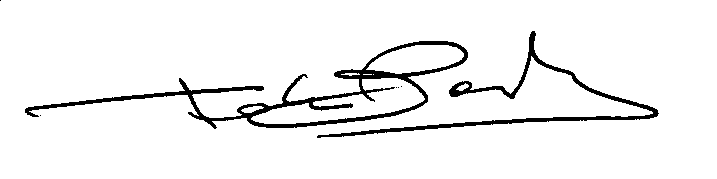 